ISSE - Amendment to organisation details form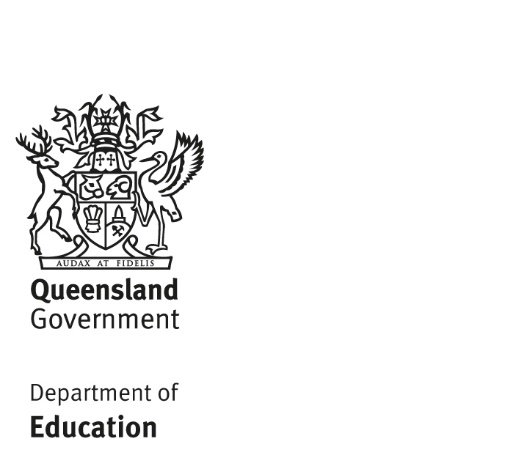 This form is to be used by Student Exchange Organisations (SEOs) approved in Queensland, to update the organisation’s general registration details.If you have any queries regarding this form, please contact the International Quality (Schools) Unit on:(07) 3513 6748 or via email at InternationalRegistration@qed.qld.gov.auStudent exchange organisation (SEO) detailsType of amendmentAmendment to organisation contact detailsAmendment to third-party arrangements / overseas partner organisations / sister-school arrangementsNote: to advise of more than one amendment to the organisation’s third-party arrangements / overseas partners / sister-school, please replicate this table as many times as requiredAuthorised Person – AASES requests and outbound student notificationsNote: to advise of more than one amendment to the organisation’s authorised persons, please replicate this table as many times as requiredRegional coordinatorsNote: to advise of more than one amendment to the organisation’s authorised persons, please replicate this table as many times as requiredChange in Principal Executive Officer (PEO)This person assumes responsibility for the organisation’s compliance with legislative requirements in the Education (Overseas Students) Act 2018 [the ‘EOS Act’] and Guidelines for the operation of international secondary student exchange programs in Queensland.  Where the student exchange organisation is a non-state school, this person must be nominated by the school’s governing body (e.g. the Principal of the school). The person identified as the Principal Executive Officer will be the point of contact for any matters pertaining to the organisation’s compliance under the EOS Act.Submission detailsPlease submit this form to the International Quality (Schools) Unit via email at:		internationalregistration@qed.qld.gov.auIf you have any questions regarding this form, please contact us on (07) 3513 6748.Name of SEOContact personContact numberEmail addressAmendment to organisation details:	 	Amend organisation contact details	 	Amend third-party organisation / overseas partners / sister-school arrangements	 	Amend authorised person access (AASES requests & outbound student 				notifications) 	 	Amend regional coordinator details	 	Change in Principal Executive Officer (PEO)	Street AddressSuburbStatePost codePostal addressPhone numberEmail addressWebsite		ADD (advise of a new arrangement)		REMOVE (remove an existing arrangement) 		ADD (advise of a new arrangement)		REMOVE (remove an existing arrangement) Name of partner organisation / sister schoolAddressCountry of operationThe ‘authorised person’ has been approved by the Principal Executive Officer of the organisation to request AASES forms and provide outbound student notifications for students participating in a Queensland International Secondary Student Exchange program.		ADD (for new employees joining the organisation)		REMOVE (for employees leaving the organisation) The ‘authorised person’ has been approved by the Principal Executive Officer of the organisation to request AASES forms and provide outbound student notifications for students participating in a Queensland International Secondary Student Exchange program.		ADD (for new employees joining the organisation)		REMOVE (for employees leaving the organisation) Full namePositionEmail addressPhone number		ADD (for new coordinator joining the organisation)		REMOVE (for coordinator leaving the organisation) 		ADD (for new coordinator joining the organisation)		REMOVE (for coordinator leaving the organisation) Full nameAddressEmail addressPhone numberTitleFirst name/sSurnamePositionEmail addressPhone number‘Fit and Proper person’ declaration‘Fit and Proper person’ declaration‘Fit and Proper person’ declaration1.Were you involved in the management of a student exchange organisation at the timethe organisation had their registration suspended or cancelled by a state / territory registration authority in Australia?Yes  No 2.Were you involved in the management of a student exchange organisation at the time the organisation had conditions imposed on their registration by a state / territory registration authority in Australia?Yes  No 3.Have you ever been charged with or convicted of an indictable offence?Yes  No 4.Have you ever become bankrupt?Yes  No 5.Have you ever been disqualified from managing corporations under the Corporations Act?Yes  No 6.Have you ever been refused a Working with Children Check in any state / territory in which the organisation operates?Yes  No 7.Have you ever been found not to be a fit and proper person under the Queensland Guidelines or any equivalent interstate guidelines?Yes  No 8.Have you ever been found to have provided a state / territory registration authority with false or misleading information or made a false or misleading statement to a state / territory registration authority in relation to any matter under the Queensland Guidelines or equivalent interstate guidelines?Yes  No If you have answered YES to any of the questions 1-8 above, you must provide further details below:If you have answered YES to any of the questions 1-8 above, you must provide further details below:If you have answered YES to any of the questions 1-8 above, you must provide further details below:Declaration:Made under the Queensland Oaths Act 1867 1I2,                                            , do solemnly and sincerely declare that the information I have provided in this Fit and Proper Person requirements declaration is true and accurate and I make this solemn declaration conscientiously believing the same to be true, and by virtue of the provisions of the Oaths Act 1867.Signed 3Declared at                                              the                    day of                    (month)                    (year)Before me,                                             4                                                  51		A person who wilfully makes a false declaration is guilty of an offence punishable by imprisonment.2		Here print the name, address and occupation of person making the declaration.3		Signature of person making the declaration.4		Signature of person before whom the declaration is made.5		Here insert title of person before whom the declaration is made (Justice of the Peace, notary public, Commissioner for taking affidavits, etc).Declaration:Made under the Queensland Oaths Act 1867 1I2,                                            , do solemnly and sincerely declare that the information I have provided in this Fit and Proper Person requirements declaration is true and accurate and I make this solemn declaration conscientiously believing the same to be true, and by virtue of the provisions of the Oaths Act 1867.Signed 3Declared at                                              the                    day of                    (month)                    (year)Before me,                                             4                                                  51		A person who wilfully makes a false declaration is guilty of an offence punishable by imprisonment.2		Here print the name, address and occupation of person making the declaration.3		Signature of person making the declaration.4		Signature of person before whom the declaration is made.5		Here insert title of person before whom the declaration is made (Justice of the Peace, notary public, Commissioner for taking affidavits, etc).Declaration:Made under the Queensland Oaths Act 1867 1I2,                                            , do solemnly and sincerely declare that the information I have provided in this Fit and Proper Person requirements declaration is true and accurate and I make this solemn declaration conscientiously believing the same to be true, and by virtue of the provisions of the Oaths Act 1867.Signed 3Declared at                                              the                    day of                    (month)                    (year)Before me,                                             4                                                  51		A person who wilfully makes a false declaration is guilty of an offence punishable by imprisonment.2		Here print the name, address and occupation of person making the declaration.3		Signature of person making the declaration.4		Signature of person before whom the declaration is made.5		Here insert title of person before whom the declaration is made (Justice of the Peace, notary public, Commissioner for taking affidavits, etc).Privacy notice:The International Quality (Schools) Unit collects ‘personal information’ within the meaning of the Queensland Government Information Privacy Act 2009, which deals with the collection and handling of such information by government agencies.Information collected on this form is in accordance with the Education (Overseas Students) Act 2018 (Qld) to action your request to amend details of your organisation.  Personal information is collected and used to:process applicationsask further questions or request further informationenable the International Quality (Schools) Unit to make decisions under the Education (Overseas Students) Act 2018 (Qld) The type of personal information collected may include:personal details, including name, postal address, phone number, emailenquiries or complaintsPersonal information may be disclosed to third party entities if applicable.  Examples of these entities are:The Queensland Minister for EducationThe Director-General (or delegate) and other relevant areas within the Queensland Department of EducationThe Australian Government’s Department of Home AffairsInternational Quality (Schools) Unit staff administering and processing applications and approval amendmentsCertain information collected may also be published under the Open Data (data.qld.gov.au) if suitable for release.In other instances, information collected can be disclosed without further consent where authorised or required by law. 